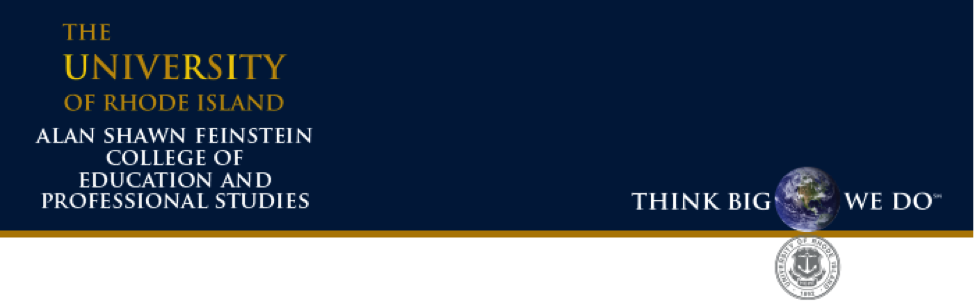  Tutor Job DescriptionTitle: Academic Skills Center (ASC) Tutor – Science/MathReports To: Evening Coordinator – Vanessa LombardiBasic Function: Responsible for providing content specific tutorial support for undergraduate students.Expected to maintain a positive attitude, professional work ethic and high-level communication skills in all daily interactions.Essential Duties and Responsibilities:Detailed knowledge and demonstrated success in course(s) applicants plan to tutorExpected to tutor 4-6 hours per week with the ability for additional hours on requestUtilize materials and software pertaining to subject matter in tutorial sessionsWillingness to prepare for tutorial sessions and adjust accordingly to maximize student learningComfortable communicating in person with a diverse group of undergraduate studentsAbility to stay up to date on study strategies, course content and processesAbility to collaborate with and engage students to build confidenceDedication to upholding academic integrity at the highest standardAttend initial and ongoing trainings scheduled throughout the semesterOther Duties, Responsibilities & Qualifications:Communicate clearly with patience and empathyTrustworthinessTime management skillsReliabilityExcellent interpersonal skills & organizational skillsDemonstrated ability to work with diverse groups/populationsBehave as a role model in and out of the tutorial environmentGood academic standing and a grade of B+ or higher in courses applicants wish to tutorGPA 3.0 or higherKnowledge and confident communication of ASC and campus servicesTo Apply: Please fill out application form: https://forms.gle/7UiBjkKt8TkaFkfN8. This application MUST include one faculty reference. If you have any questions, please contact Vanessa Lombardi (vlombardi@uri.edu.)